HESKETH-with-BECCONSALL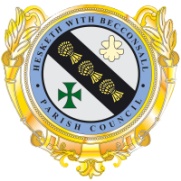 PARISH COUNCIL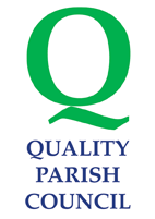 The Annual Meeting of the Parish Council will be held on Wednesday  8th May 2024 at 7:00pm in the Baldwin Room, Hesketh Bank Community Centre, Station Road, Hesketh Bank PR4 6SRAGENDATo Receive nominations for the election of Chairman for the ensuing Council Year and elect a Chairman by Resolution.To Receive the Chairman’s Declaration of Acceptance of OfficeTo Receive apologiesTo Receive nominations for the election of Vice-Chairman for the ensuing Council Year and elect a Vice-Chairman by ResolutionTo Appoint by Resolution, Council representative to the following:-Lancashire Playing Fields Assoc. Member (1) – NomineeMember for Environmental Matters including CPRE, Tree Warden, Public Rights of Way (1)Layfield Charity Member Nominee (1)Newsletter Editor (2)Hesketh Bank Community Centre (1)To Appoint by Resolution a Committee (5) with full Executive Powers to discharge matters relating to Planning (Planning Committee)To Appoint by Resolution a Committee (4) with full Executive Powers to discharge matters relating to the Recreation Ground, Play Areas, Centenary Sports Ground (CSG), Play Areas and Public Open Space (Recreation Committee).To Appoint by Resolution, Members responsible for weekly inspection of the Council’s Recreation Ground, Centenary Sports Ground (CSG), Play Areas and Public Open Spaces (4).To Appoint by Resolution, a Working Party to manage the Best Kept Village competition entry / Love Hesketh Bank Scheme (2)To Appoint by Resolution, Members to confirm authorised payments to Creditors.To Appoint by Resolution Members of the Henry Alty Way Delivery Group.(5)To Appoint by Resolution Representatives of the Northern Parishes Flooding Group.(3)To Receive a Proposition that the Draft Minutes of the Ordinary Meeting of the Parish Council held on the 15th April 2024 (Previously circulated) are noted as correct records.To Receive any Declarations of Interests.Public Forum.Prior Year Chairman’s ReportTo Receive An Update Report from members of the flooding working party.To Receive reports from Members on other current matters.       (Please advise the Chairman in advance of the meeting if you wish to speak)Clerks ReportTo Receive a Proposal that the Clerk’s Report and actions are noted and ratified.Financial Matters.To Receive a Proposition that payments of Accounts made since the last meeting are ratified and the Invoices now presented on the Payments Schedule (previously distributed) are approved and that the Clerk is authorised to complete the appropriate transactions.To be advised of Receipts and Bank Balances (Finance Officer)To Receive a Report and update on action to progress the adoption by the Parish Council of the Public Open Space and Play area at Poppyfields.To Receive the Recreation and Play Area Inspection ReportsItems received since Agenda publication (For information only)Graham CromptonParish Clerk, Hesketh-with-Becconsall Parish Council2nd May 2024